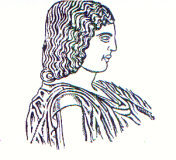 ΓΕΩΠΟΝΙΚΟ  ΠΑΝΕΠΙΣΤΗΜΙΟ  ΑΘΗΝΩΝΤΜΗΜΑ ΕΠΙΣΤΗΜΗΣ ΦΥΤΙΚΗΣ ΠΑΡΑΓΩΓΗΣΕΡΓΑΣΤΗΡΙΟ ΑΝΘΟΚΟΜΙΑΣ ΚΑΙ ΑΡΧΙΤΕΚΤΟΝΙΚΗΣ ΤΟΠΙΟΥΔΙΕΥΘΥΝΤΡΙΑ:  ΚΑΘΗΓΗΤΡΙΑ ΜΑΡΙΑ ΠΑΠΑΦΩΤΙΟΥΙερά οδός 75, Αθήνα 118 55 - Τηλ. 210 5294555 - Fax 210 5294553 -  Email: mpapaf@aua.gr										10/01/2023Α Ν Α Κ Ο Ι Ν Ω Σ ΗΑνακοινώνεται στους φοιτητές του 7ου Εξαμήνου του Τμήματος Επιστήμης Φυτικής Παραγωγής, ότι το Εργαστήριο του Μαθήματος «ΑΝΘΟΚΟΜΙΑ-Αρχές και Βασικές Καλλιέργειες»,  θα γίνει για όλους τους φοιτητές στο Αμφ. Φραγκόπουλου, την Πέμπτη 12 Ιανουαρίου 2023, σύμφωνα με το παρακάτω πρόγραμμα:Πέμπτη 12 Ιανουαρίου 202312.30: ΑΡΧΗ ΚΑΤΑΛΟΓΟΥ - ΛΥΡΑ Β/Μ1Ο ΤΜΗΜΑ 13.30: ΜΑΓΑΛΙΟΥ Δ  - ΤΕΛΟΣ ΚΑΤΑΛΟΓΟΥ2Ο ΤΜΗΜΑ 